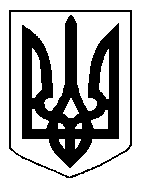 БІЛОЦЕРКІВСЬКА МІСЬКА РАДА	КИЇВСЬКОЇ ОБЛАСТІ	Р І Ш Е Н Н Я
від  29 листопада  2018 року                                                                        № 3125-60-VIIПро надання дозволу на розроблення проекту землеустрою щодо відведення земельної ділянки комунальної власності громадянину Горбенку Олександру ВолодимировичуРозглянувши звернення постійної комісії з питань земельних відносин та земельного кадастру, планування території, будівництва, архітектури, охорони пам’яток, історичного середовища та благоустрою до міського голови від 18 жовтня 2018 року №461/2-17, протокол постійної комісії з питань  земельних відносин та земельного кадастру, планування території, будівництва, архітектури, охорони пам’яток, історичного середовища та благоустрою від 18 жовтня 2018 року №147, заяву громадянина Горбенка Олександра Володимировича від 25 вересня 2018 року №4740 та відповідно до ст. ст. 12, ч.2 ст.20, 79-1, 122, 123, 124 Земельного кодексу України, ст. 50 Закону України «Про землеустрій», п. 34. ч. 1 ст. 26 Закону України «Про місцеве самоврядування в Україні»,  міська рада вирішила:      	 1.Надати дозвіл на розроблення проекту землеустрою щодо відведення земельної ділянки комунальної власності, цільове призначення якої змінюється з «12.08. Для розміщення та експлуатації будівель і споруд додаткових транспортних послуг та допоміжних операцій» на «03.08.Для будівництва та обслуговування об'єктів туристичної інфраструктури та закладів громадського харчування» громадянину Горбенку Олександру Володимировичу за адресою: вулиця Леваневського,  53к,  площею 0,2042 га за рахунок земель населеного пункту м. Біла Церква. Кадастровий номер: 3210300000:07:007:0029.2. Особі, зазначеній в цьому рішенні, подати на розгляд сесії міської ради належним чином розроблений проект землеустрою щодо відведення земельної ділянки, цільове призначення якої змінюється для затвердження.         	3. Контроль за виконанням цього рішення, покласти на постійну комісію з питань  земельних відносин та земельного кадастру, планування території, будівництва, архітектури, охорони пам’яток, історичного середовища та благоустрою.Міський голова                                          	                                                  Г. Дикий